SRINIVAS UNIVERSITYINSTITUTE OF EDUCATIONRANK LIST OF B.Ed. 2019-20 BATCH*********************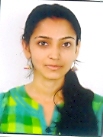 Smitha K S1st Rank and Gold MedalB.Ed.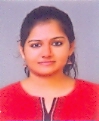 Oshin Gloria Dsouza2nd RankB.Ed.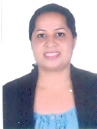 Acquina Veenus Rebello3rd RankB.Ed.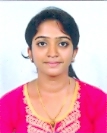 Apoorva V K4th RankB.Ed.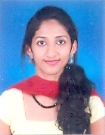 Anusha Jane Dsouza5th RankB.Ed.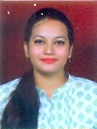 Ashwitha6th RankB.Ed.